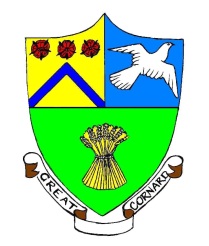 GREAT CORNARD PARISH COUNCILMinutes of the Meeting of the POLICY & RESOURCES COMMITTEEheld in The Stevenson Centre at 8:00pm on Monday 26th June 2023Present 		Councillors	Cllr Tony Bavington		Chairman					Cllr Marjorie Bark		Cllr Sharon Bowman							Cllr Tom Keane		Cllr Jane WakemanCllr Pamela White		Cllr David YoungCouncil Administrator		Miss E SkuceCouncil Administrator		Miss S KentAPOLOGIES FOR ABSENCEApologies were received from Cllr Stewart Sheridan. Cllr Judith Wilson did not attend the meeting.DECLARATIONS OF INTEREST AND REQUESTS FOR DISPENSATIONSNONE.DECLARATIONS OF GIFTS AND HOSPITALITYNONE.ITEMS BROUGHT FORWARD – FOR NOTINGMembers reviewed and NOTED the Items Brought Forward list.The Chair asked Cllr White, who is the Chair of the Development and Planning Committee, if she would be willing for the item relating to the three remaining public houses in the village receiving Asset of Community Value status, to be moved from the Development and Planning Brought Forward list to the Policy and Resources Brought Forward list. Cllr White agreed for the item to be moved to enable the Policy and Resources Committee to progress the matter.TO RECEIVE AN UPDATE ON THE JOINT LOCAL PLAN MODIFICATIONMembers reviewed and NOTED a Notice of Commencement of Further Examination Hearing Sessions (Regulation 24) in relation to the BMSDC Joint Local Plan Main Modifications. Hearing sessions would run from 10am on 26th June 2023 until 29th June 2023 and held virtually using Microsoft Teams.TO CONSIDER A PROPOSAL FOR A MEMBER TO BE THE PARISH COUNCIL’S ENVIRONMENTAL CHAMPIONThe Chair explained that following a decision to amend and update the Parish Council’s Environmental Policy Statement, it had been proposed that Cllr Bark, who professionally, was a Doctor of Engineering in Environmental Technologies and had worked on various environmental projects for over 20 years, should become the Parish Council’s Environmental Champion. Cllr Bark explained that if established, the role would be as an advisor to the Parish Council, supporting on the development of the Council’s Environmental Policy Statement and identifying means to implement the intentions of the Policy and incorporate environmental considerations into the Council’s activities.Members agreed to RECOMMEND to Full Council that it establishes the role of Environmental Champion and that Cllr Bark is appointed to that role.TO CONSIDER A MOTION FOR GREAT CORNARD PARISH COUNCIL TO CHANGE TO USING GENDER NEUTRAL DESCRIPTORSMembers considered a Motion for Great Cornard Parish Council to change to using gender neutral descriptors and discussed the following points contained in the Motion:-Descriptions in minutes of elected members in attendance at meetings be in the form ‘Cllr + preferred first name + surname’;Reference to elected members in the text of minutes or other papers be in the form ‘Cllr + surname’, unless two or more members share a common surname when it shall be ‘Cllr + initial + surname’, except where two or more members share a common initial and a common surname when it shall be ‘Cllr + preferred first name + surname’;Anyone taking the chair of the Council, one of its committees, sub-committees, working parties or other formally constituted bodies shall be addressed as ‘Chair’;When resolved, this motion (as amended) be appended to the Standing Orders Business as an addendumCllr Bavington explained that points 1 and 2 of the Motion had already been discussed and agreed at the Full Council meeting in June 2023.A Member proposed that at point 3 of the Motion, the words ‘or Chairperson’ should be added at the end. Members agreed to RECOMMEND to Full Council that it proceeds with the Motion subject to the following amendment at point 3:-Anyone taking the chair of the Council, one of its committees, sub-committees, working parties or other formally constituted bodies shall be addressed as ‘Chair’;SHOULD BE CHANGED TO:-Anyone taking the chair of the Council, one of its committees, sub-committees, working parties or other formally constituted bodies shall be addressed as ‘Chair’ or ‘Chairperson;FINANCIAL MATTERSTo approve the latest list of paymentsMembers reviewed and NOTED the latest list of payments (see Appendix A).Meeting closed at 8:30pmAPPENDIX ASummary of Income and Payments for Great Cornard Parish Councilup to 26th June 2023INCOMEAmountDetailsUpto 26/06/23Allotments£15.50Cemetery £39.00Cornard United £107.58Insurance Reimbursement Cornard United £191.66Rent (June) Barclays Banks £624.42Interest TOTAL INCOME£978.16EXPENDITUREEXPENDITUREDirect Debits CompanyAmount DetailsNONE TOTAL DIRECT DEBITS£0.00BACS NONE TOTAL BACS PAYMENTS £0.00